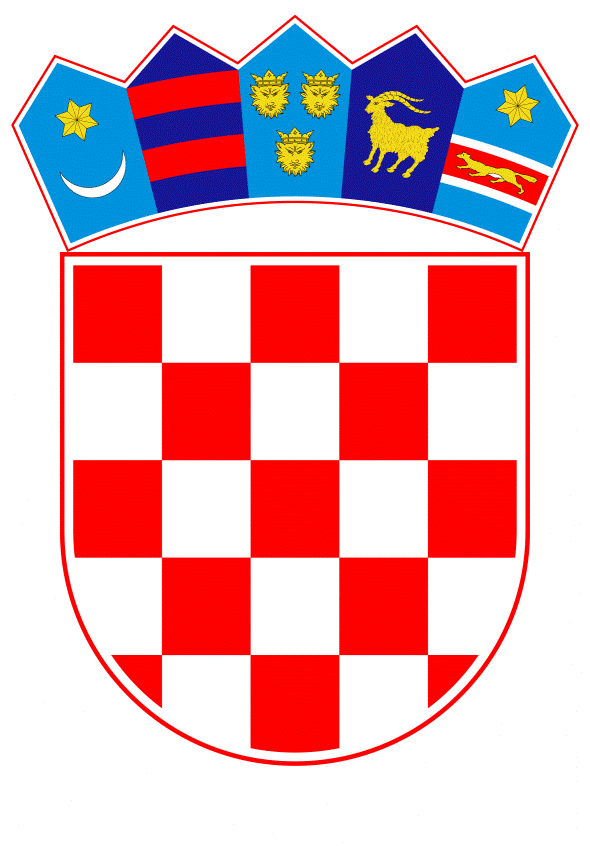 VLADA REPUBLIKE HRVATSKEZagreb, 12. ožujka 2020.______________________________________________________________________________________________________________________________________________________________________________________________________________________________Banski dvori | Trg Sv. Marka 2  | 10000 Zagreb | tel. 01 4569 222 | vlada.gov.hrPRIJEDLOG	Na temelju članka 31. stavka 2. Zakona o Vladi Republike Hrvatske („Narodne novine“, broj 150/11, 119/14, 93/16 i 116/18), a u vezi s člankom 15. stavak 1. točka 6. Statuta Agencije za osiguranje radničkih tražbina („Narodne novine“, broj 112/17), Vlada Republike Hrvatske je na sjednici održanoj ____________2020. godine donijelaO D L U K Uo davanju suglasnosti na Odluku Upravnog vijeća Agencije za osiguranje radničkih tražbina o odgodi dospijeća duga društvu 3. MAJ Brodogradilište d.d. I.	Daje se suglasnost na Odluku Upravnog vijeća Agencije za osiguranje radničkih tražbina KLASA: 003-02/20-02/0001, URBROJ: 0479-1/1-20-0004 od 17. siječnja 2020. godine kojom se društvu 3. MAJ Brodogradilište d.d., Rijeka, Liburnijska 3, OIB: 86167814130, odobrava odgoda dospijeća duga po osnovi plaća odnosno naknada plaća, u iznosu od 10.763.662,70 kuna kako slijedi:- u iznosu od 10.633.076,86 kuna, uvećanom za zakonske zatezne kamate, do 31. kolovoza 2021. godine i- u iznosu od 130.585,84 kuna zakonskih zateznih kamata do 31. kolovoza 2021. godine.II.	Ova Odluka stupa na snagu danom donošenja.Klasa:Urbroj:Zagreb,                                                                                                      PREDSJEDNIK							             mr. sc. Andrej PlenkovićOBRAZLOŽENJESukladno članku 34. Zakona o osiguranju radničkih tražbina („Narodne novine“, broj 70/17), Agencija za osiguranje radničkih tražbina (u daljnjem tekstu: Agencija) je povodom zahtjeva poslodavca 3. MAJ Brodogradilište d.d., Liburnijska 3, Rijeka, OIB: 86167814130, za isplatu plaće odnosno naknade plaće u visini minimalne plaće za mjesec rujan, listopad i studeni 2018. godine, a zbog neizvršenih zahtjeva za prisilnu naplatu i blokade računa, donijela rješenja kojima je usvojila i isplatila predmetne zahtjeve poslodavca u ukupnom iznosu od 12.509.502,19 kuna.Za iznos koji je po rješenjima uplatila radnicima poslodavca 3. MAJ Brodogradilište d.d., Agencija je preuzela prava ovrhovoditelja u postupku ovrhe na novčanim sredstvima. Rješenjima je poslodavcu naloženo isplatiti Agenciji uplaćeni iznos, u roku od sedam dana od dana uplate Agencije. U protivnom, Agencija će dostaviti Financijskoj agenciji izvršno rješenje odnosno obavijest uz zahtjev za izravnu naplatu iznosa koji je temeljem tog rješenja isplatila, uvećanog za zakonske zatezne kamate koje na taj iznos teku od dana ovršnosti pa do isplate sukladno propisima koji uređuju provedbu ovrhe na novčanim sredstvima. Agencija je temeljem Odluke o opozivu zahtjeva za izravnu naplatu od 7. ožujka 2019. godine opozvala zahtjeve za izravnu naplatu za trgovačko društvo 3. MAJ Brodogradilište d.d. do 31. srpnja 2019. godine, radi deblokade računa i slobodnog raspolaganja novčanim sredstvima.Dana 19. prosinca 2019. godine Agenciji je izvršen povrat iznosa od 15% ukupnog duga i to 1.876.425,33 kuna, ali bez zakonskih zateznih kamata u iznosu od 130.585,84 kuna. Preostali dug iznosi 10.633.076,86 kuna, uvećan za zakonske zatezne kamate koje na taj iznos teku od dana ovršnosti pa do isplate sukladno propisima koji uređuju provedbu ovrhe na novčanim sredstvima.Imajući u vidu da je Vlada Republike Hrvatske na sjednici održanoj 1. kolovoza 2019. godine usvojila Zaključak kojim iskazuje spremnost uključivanja u proces izdavanja državnih jamstava za deblokadu računa, pripremu i pokretanje proizvodnje te dovršetak započetih gradnji u 3. MAJ Brodogradilište d.d., Upravno vijeće Agencije donijelo je Odluku kojom se navedenom trgovačkom društvu odobrava odgoda dospijeća duga u iznosu od 10.763.662,70 kuna, i to kako slijedi:za iznos od 10.633.076,86 kuna, uvećan za zakonske zatezne kamate koje na taj iznos teku od dana ovršnosti pa do isplate sukladno propisima koji uređuju provedbu ovrhe na novčanim sredstvima, do 31. kolovoza 2021. godineza iznos od 130.585,84 kuna zakonskih zateznih kamata do 31. kolovoza 2021. godine.Odlukom se ujedno daje ovlaštenje ravnatelju Agencije za sklapanje sporazuma o odgodi dospijeća navedenog duga.Slijedom navedenog, a u skladu sa člankom 15. stavak 1. točka 6. Statuta Agencije, Odluku o odgodi dospijeća duga društva 3. MAJ Brodogradilište d.d., donosi Upravno vijeće Agencije, uz suglasnost Vlade Republike Hrvatske. Predlagatelj:Ministarstvo rada i mirovinskoga sustavaPredmet:Prijedlog odluke o davanju suglasnosti na Odluku Upravnog vijeća Agencije za osiguranje radničkih tražbina o odgodi dospijeća duga društvu 3. MAJ Brodogradilište d.d.